РЕШЕНИЕ  №  218 февраля 2013 года                                                                                                с.Эсто-Алтай.О предоставлении жилого помещенияРассмотрев заявления гражданки Убушаевой Надежды Исаковны о предоставлении квартиры, находящейся по адресу: с.Сладкое ул.Зеленая д.29 кв.1, Собрание депутатов Эсто-Алтайского сельского муниципального образования Республики Калмыкия р е ш и л о:Предоставить квартиру, состоящую на балансе Эсто-Алтайского сельского муниципального образования Республики Калмыкия, находящуюся по адресу: с.Сладкое ул.Зеленая д.29 кв.1, для проживания и последующей приватизацей                 Убушаевой Надежде ИсаковнеКонтроль за исполнением  данного решения возложить на главу администрации Эсто-Алтайского сельского муниципального образования.Глава Эсто-Алтайского сельскогомуниципального образования РеспубликиКалмыкия (ахлачи),Председатель Собрания депутатов	Эсто-Алтайского сельского муниципальногообразования Республики Калмыкия					            Ш.А. ГамзаевХАЛЬМГ ТАНhЧИНЭСТО-АЛТАЙСК СЕЛƏНƏ МУНИЦИПАЛЬН БYРДЭЦИИНДЕПУТАТНЫРИН ХУРЫГ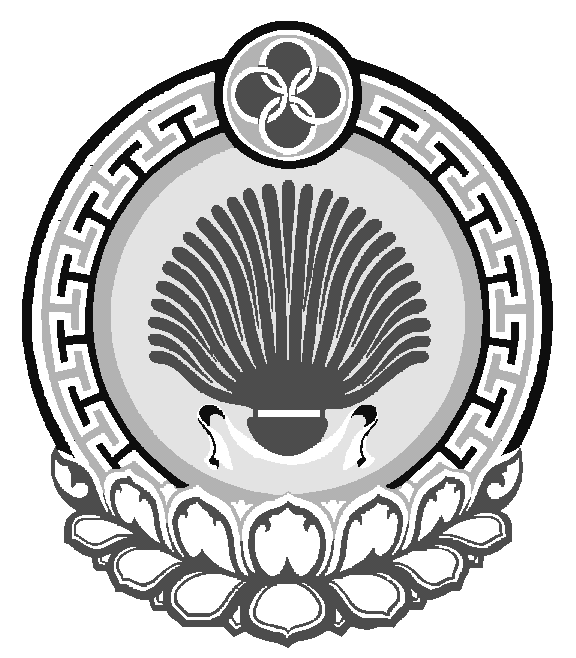 ЭСТО-АЛТАЙСКОЕ СЕЛЬСКОЕ МУНИЦИПАЛЬНОЕ ОБРАЗОВАНИЕ РЕСПУБЛИКИ КАЛМЫКИЯСОБРАНИЕ ДЕПУТАТОВ359026, с.Эсто-Алтай ул.Карла Маркса.359026, с.Эсто-Алтай ул.Карла Маркса.359026, с.Эсто-Алтай ул.Карла Маркса.